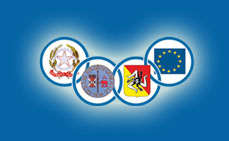 Regione SicilianaE.R.S.U. - Catania Ente Regionale per il Diritto allo Studio UniversitarioVia Etnea n.570 - 95128 CataniaCodice Fiscale 80006770871-Partita I.V.A. 01264690874  Tel. 0957517910-fax 0957517944www.ersucatania.gov.it, protocollo@pec.ersucatania.itBando di Concorsoper l’attribuzione di Borse e Serviziper il diritto allo Studio Universitarioper l'Anno Accademico2016/17ERRATA CORRIGESi comunica che per mero errore di trascrizione la tabella 4 – Importi della borsa di studio (decreto ministeriale n.294 del 4/05/2016) riportata nel bando a pagina 19 e 31 devono intendersi:ISEE inferiore o uguale ai 2/3 del limite €.15.333,33 anziché €.13.998,00ISEE compreso fra i 2/3 ed il limite €.15.333,34 e €.23.000,00  Tab. 4 – Importi della borsa di studio (decreto ministeriale n.294 del 4/05/2016) Catania, 24 agosto 2016F.to il DirettoreDott. Valerio CaltagironeTipologieBorsa di StudioISEEinferiore o uguale ai 2/3 del limite€.15.333,33ISEEcompreso fra i 2/3 ed il limite€.15.333,34 e €.23.000,00Studenti fuori sede:€ 5.118,00 lordi€ 3.918,00 (BS + rimborso alloggio)+ 2 pasti gratuiti giornalieri€ 2.618,00 (BS + posto letto se vincitore)+ 2 pasti gratuiti giornalieri€ 2.612,00 (BS + rimborso alloggio)+ 2 pasti gratuiti giornalieri€ 1.745,00 (BS + posto letto se vincitore)+ 2 pasti gratuiti giornalieriStudenti Pendolari€ 2.821,00 lordi€ 2.221,00 (BS)+ 1 pasto gratuito giornaliero+ 1 pasto secondo fascia ISEE€ 1.480,00 (BS)+ 1 pasto gratuito giornaliero+ 1 pasto secondo fascia ISEEStudenti in sede€ 1.929,00€ 1.929,00 (BS)+ 1 pasto gratuito giornaliero+ 1 pasto secondo fascia ISEE€ 1.286,00 (BS)+ 1 pasto gratuito giornaliero+ 1 pasto secondo fascia ISEE